                Ipswich Budgerigar Society                   Annual General Meeting      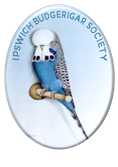                                                    Thursday 27th  January 2023       The Constable Memorial Hall, Gandish Road, East Bergholt. Suffolk There were members presentJohn Gibbens,Peter and Sandra Stevens, ,Graham Barton,George McMillan,Andrew Brooks,Geoff Murrells,Bill Squires,,Ghalib and Janice Al-Nasser,,Denis Collins,Michael Locking,Alan Baker,Martin Frost,Ian ThorogoodPresidents Opening Remarks –  Ghalib Al-Nasser.Ghalib wished everyone a happy new year, he said that it had been a good year, there had been a organised away visits to well-known breeders, a lovely BBQ and young stock show. There was a very pleasant Christmas dinner. We had an excellent open club show and he wished to thank all the members who assisted in the running of the show. Ghalib thanked all the members who attends the meetings and in particular what has been a difficult year. Apologies for Absence:Stephen Squires David Gardiner, Darren, Dunnage, Martin Lambert LambertMinutes of the last AGM held on 27th January 2022.       These have already been circulated everyone should have read them        Proposed correct by Michael Locking Seconded by Peter Stevens. Voted as correctMatters arising from the minutes:        None.Chairman’s report – Bill SquiresGood evening one and all, as I come to the end of my sixth year as chairman. I would like to thank you all for your support. Last year’s show as a bit of a Disappointment, it is hoped that this year will be better attended and a more of a success. The programme for 2023 is ready and includes speakers and Bird competitions. I would like to extend a big thank you to Sandra and Peter for all their hard work in arranging the seed, the summer BBQ and the Christmas meal. Both occasions were a great success. After six years as Chairman I feel it is time to step down and let someone else take over. Finally I wish you all a happy new year and a successful breeding season.General Secretary’s John GibbensThis year has been very steady with a good contribution from the club committee. The committee meets at least 3 times a year and gets together to keep the smooth running of the club. This makes my job easy as everyone on the committee contributes. I email out to all members once a month with details of the for coming meeting. Last month I asked all members to respond by email if they received and read my emails. It was disappointing to learn that in effect only 5 members’ actually read my emails. I’m not sure it is worth the effort as these were all committee members who know what’s going on anyway. Last year due to family commitments I missed our open show. This year I will be there. However this summer I will be out and about in my camper van and could well miss a few meetings. I would prefer to stand down as the Secretary but would need someone to come forward to take on the role. If no one is interested then I will continue on the basis that I may not be at some meetings. This year we had 5 new members signed up of which we have 2 regular attenders to our meetings. Some of our members sign up every year but we do not see them. Is it cynical to believe that these members are only joining so they can reap the benefits of our discount card at Cop dock Mill.  We have a total of 36 members for 2022 of which It is fair to say 14 members we have not seen at a meeting last year. I would like to see another discussion on this matter at some point. This year we lost a regular supporter of our club in David Collins, He has been missed at our meeting; David Rafis also a regular attendee decided that he could no longer support the club which was a shame that he felt that way. I continue to organise and run the table shows but would like to see another Member take on this role. I will raise this in the other business section      Web MasterI continue to keep the web site update on a monthly basis it is a valuable historic tool as I record all out relevant meetings on there. Again it has been disappointing to learn that despite me trying to promote the site, most of our members to don’t bother to visit it. And have no idea of what it is on there. It is a historic document of all meetings and shows; it has useful documents including our club rules, past presidents, and nest box record sheets. Please use our web site, it is very good value for less than £40 a year. This year the site had over 55000 visitors. This site is not be confused with Facebook, we do have a face book page that I use but it is in a very limited form. I would be happy for some else to expand and this media utility I maintain this site with the assistance of my son in law.it is quite technical to run and I use the club laptop to do so. I am happy to continue in this role if voted to do so.Publicity This year Dave Rafis was voted as out Publicity Officer. David Decided soon after he wanted no further part of our club. I was asked to take on the role, which I did. Along with the assistance of Ghalib I have sent monthly reports to Cage Aviary Birds, I have not taken the role any further then this task. I do not seek nomination for this role this year and would ask for another member to take it on.Treasurer’s Report – Sandra Stevens:Overall the club made a small operating profit of £235, This includes £251 made from the show. If you take into account donations of £800 for the show, the club have actually made a loss of £541.We have now lost the income made from seed sales and we will need to generate more income in the future (Bank balance sheet was provided at the meeting) The accounts were approved by the members.Show Secretary’s Report – Peter Stevens:This year’s show was a disappointment with only 19 exhibitors and only 6 outside the club.273 birds were entered with just over 200 benched. Entry fees were down by £50,door entry down by £20 and Steward’s raffle down £23.The kitchen was also down by £121.Withouit the kind donations made to the show, we would have sustained a loss of £649.We cannot sustains those types of loses for very long. The show ran all right but there was a lack of help with the staging and stewarding. This is the first time this has happened since I have been a member. I am standing down this year and would like to thank Janice and Ghalib and all those who helped in the office.Show Managers Report – Ghalib Al-NasserDon’t concentrate on the negative side of the show. Apart from two shows, all the other shows were down. Other gold shows were significantly down. I think the show went well with a good atmosphere, everyone did their best. We should consider the new subscription rate to counter future loses. It was a good enjoyable show and we should hope it will go back to as it was in the past.    Patronage Secretary Report – Stephen Squires          Please can I pass on my apologies as I cannot be here tonight as I will be away on a                                         work commitment. I would like to confirm that I would be prepared to stand again as the Patronage secretary for 2023 This was my sixth year as Patronage Secretary, and I am pleased to report that the Patronage for 2022 went ahead smoothly. I am in the process of completing the 2023 Patronage; returns for the Ipswich B.S Open Show will be completed by the closing date of 28th February 2023..Social Secretary’s Report – Sandra Stevens:We had another good BBQ this year one of the best. We also had our Christmas meal which everyone enjoyed. I would like to remind everyone that we do need raffle prizes for club meeting and it does help the club. If anyone has any interesting ideas for next year, Please let me know.Election of Officers: 2022          The following Officers were elected (all uncontested)President – Peter Stevens (previously elected) Gahilb Al-Nasser made a short speech and then handed over the chain of office to Peter Stevens. Peter Then gave a short acceptance speech  President Elect – Martin Frost. Chairman – Ghalib Al-Nasser Vice Chairman – Graham BartonGeneral Secretary– John GibbensWeb site manager - John GibbensTreasurer (including membership secretary) – Sandra StevensShow Organiser  – Ghalib Al-NasserShow manager – George McMillian/Graham BartonShow Secretary – Ian ThorogoodPatronage Secretary- Steven SquiresPublicity Officer – John Gibbens/Ghalib Al-NasserSocial Secretary – Sandra StevensAuditor – Graham Barton The new Chairman Ghalib Al-Nasser then took his position as the Chairman.   Subscriptions for 2023   The matter was raised by John Gibbens and discussed at length; with an amendment put forward for a Single membership of £10 for and £5 for junior.14 votes for and 1 abstention     BBQ/Young stock show. This was discussed at length. Peter stated that he no       Longer wanted to pick up the erect and return the staging for 40 odd birds. Other                  Members agreed they would take on this role from Peter. The members then       Agreed to hold the Young stock show in conjunction with the BBQ as per          Previous years. All members present said they would support the show       Scheduled for July 2nd 2023            Programme for 2022.Previously arranged. And discussed as per the programme              of events document produced and distributed. Agreed by the members.            Interclub Knockout with Cambridge BS Proposal on 14th May 2023. This was              Proposed by Beverley Hutt from the Cambridge BS. No specific details of the             Competition was available, but the members agreed in principal to support the             Event and the date.            Any other Business                       Graham Barton asked the members to consider if the club would like to               Host the LEA show for next year. The matter was discussed at length and a               Decision made that the matter would be considered further before any              Commitment would be made.              John Gibbens asked that someone else take on the role of organizing the               Table shows that happen at the monthly meetings. Darren Dunnage had                agreed that he would take on the role. Members were happy for Darren to                Pick up the role.               Peter Stevens suggested that there be an award for the Ipswich member                Who exhibited at the most shoes for the 2023 season? Peter said that he                would be happy to put up £25 for a Novice or Intermediate. Andrew                Brooks said that he would donate £25 as well. It was then agreed that                There would be £25 for novice and £25 for Intermediate.                Additional life members were proposed, seconded and approved by the                 Members. These are Bill Squires, Peter Stevens and Sandra StevensThe Chairman thanked the members for their attendance and attention and at 2120 hrs closed the meeting            Life MembersJanice Al-Nasser, Muriel Goldsmith, Derek Lungley,(now diseased)  George McMillan, Geoff Murrells, Gren Norris, Pat Norris, Richard Rise brow, Sandra Holden,Bill Squires,Peter Stevens,Sandra Stevens. Minutes by John Gibbens (taken from live recording)   